Р Е Ш Е Н И Е« 28 »  апреля  2021 г.               с. Московское                                      № 35Об утверждении Отчета Главы Московского сельсовета                                   по решению вопросов местного значения  за 2020 годНа основании пункта 5 статьи 36 Федерального Закона от 06.10.2003г.                     № 131-ФЗ «Об общих принципах организации местного самоуправления в Российской Федерации» (с последующими изменениями), в соответствии  со статьей 66 Устава муниципального образования Московского сельсовета, Совет депутатов  Московского  сельсоветаРЕШИЛ:           1.Отчет Главы  Московского сельсовета  по решению вопросов местного значения за 2020 год утвердить.           2. Оценить работу  Администрации по итогам работы за 2020 год на « хорошо ».             3. Отчет о работе Администрации по решению вопросов местного значения за 2020 год   разместить на сайте администрации Московского сельсовета.           4. Решение вступает в силу со дня его принятия и подлежит опубликованию (обнародованию). Глава   Московского сельсовета                                        А.Н.АлимовОтчет Главы администрации   по итогам  работы за 2020 год и задачах на 2021 годУважаемые депутаты!            Вам  представлен Отчет о работе администрации Московского сельсовета и Главы за 2020 год, в котором мы постараемся отразить не только свою работу в течение года, но и обозначить проблемные вопросы и пути их решения.  Администрация поселения – это именно тот орган власти, который решает самые насущные, самые близкие и часто встречающиеся повседневные проблемы своих жителей. Свою деятельность администрация осуществляет в соответствии  со 131 Федеральным Законом «Об общих принципах организации местного самоуправления в Российской Федерации» (с последующими изменениями), Законом Республики Хакасия «О местном самоуправлении в Республике Хакасия», Уставом МО Московский сельсовет и другими нормативными правовыми актами Республики Хакасия и Усть-Абаканского района.  Для информирования населения о деятельности администрации поселения используется официальный сайт администрации, где размещаются нормативные документы, информация по благоустройству территории и о всех мероприятиях, проводимых в поселении. Сайт администрации всегда поддерживается в актуальном состоянии. Для обнародования нормативных правовых актов используются информационные стенды, а также официальная информация размещается в районной газете «Усть-Абаканские известия  Структура ОМСУ Московского сельсовета в 2020 году не изменилась.          Представительным органом власти является Совет депутатов Московского сельсовета, В Совете депутатов  четвертого созыва, имеющему 11 депутатских мандатов, на 01.01.2020г. работали 11 депутатов: депутат от избирательного округа № 2 Пожарская В.Ю. сложила с себя полномочия досрочно в феврале 2021 года. На сегодняшний день  работают 10 депутатов.         За отчетный период проведено 12 сессий,  на которых было принято  39 решении по вопросам  внесения изменения в бюджет поселения на 2020,  в Устав МО,  принимались решения об установлении земельного и имущественного налога и др.       В течение всего года неукоснительно соблюдался принцип гласности: проводились публичные слушания  для населения, проживающего на территории Московского сельсовета:       Исполнительным органом власти в поселении является Администрация Московского сельсовета, в составе которой работают 7 человек (Глава, 2 муниципальных служащих, работник ВУС, 3 сотрудники централизованной бухгалтерии). В рамках нормотворческой деятельности за отчетный период принято 55 постановления, 131 распоряжения .     В Администрацию  поступило 7 обращения от граждан. Основные темы, с которыми обращались граждане в администрацию: водоснабжение, бродячий скот, беспризорные  собаки. Выдано 756 справок о составе семьи и месте жительства, о наличии скота. Направлено 659 ответов в организации всех ведомств по официальным запросам. Предоставлено  37 нотариальных действия.Социальная сфераПостоянно ведется работа с льготными категориями граждан по оформлению документов на субсидии, детские пособия, компенсации на топливо и др. Всего на территории поселения проживает - 1553 человек.Мужчин –802.Женщин - 731.Число семей – 537.В них детей – 337Родилось – 7 человек.Умерло – 18 человек.Занятые в личном подсобном хозяйстве-  532 семьи;Неработающие в трудоспособном возрасте – 67 человек;Состоящие на бирже труда – 19 человек;Работающее население составляет – 542 человека;Пенсионеров – 427 человека.Граждан льготной категории:Инвалиды - 71 человек( в том числе дети инвалиды 9 человек) ;Труженики тыла - 6 человек;Реабилитированные -10 человек;Многодетных семей -  42 (в них детей 169);Ветеранов труда РФ - 42 человека;Приравненных к ветеранам труда РХ - 35 человек;Ветеранов труда по 15 ЗРХ  - 12 человек.Ветераны боевых действия – 20 человек.Всего льготников – 238 человек. Получателей ежемесячных пособий – 83 семьи.7 семей оформили материальную помощь.На основании ЗРХ № 11 от 21.02.2014 года, 1 многодетная семья оформила социальный контракт с ГКУ РХ по Усть-Абаканскому району.Все граждане льготной категории получают социальные выплаты, которые оформляются в основной своей массе в сельской администрации специалистами поселения.В течении всего одного рабочего для за различными справками выписками, помощью в решении разного рода вопросов, к главе поселения и специалистам администрации обращается порядка 20-30 человек.Отчет об  исполнении  бюджета Московского сельсовета за  2020 год  Главным финансовым инструментом для достижения стабильности социально-экономического развития сельского поселения безусловно служит бюджет. Первой и основной составляющей развития поселения является обеспеченность финансами, для этого ежегодно формируется бюджет поселения. Формирование проводится в соответствии с Положением о бюджетном процессе поселения и Бюджетным кодексом РФ. Бюджет утверждается депутатами Московского сельсовета  после получения заключения  ревизионной комиссии Усть-Абаканского района и проведения публичных слушаний. Исполнение бюджета  осуществляется в течение года, каждый квартал информация об исполнении бюджета размещается на официальном сайте.  Доходная часть бюджета сельского поселения в 2020 году составила  11857,7 тыс. руб., из  них собственных доходов 1 524,4  тыс.руб. при плане 1594,6 тыс. руб. или   95,6 %.    Безвозмездные поступления , субсидии, дотации составили 10 333,3 тыс.руб. при плане 10346,7тыс.руб.  или  99,9%.Удельный вес собственных доходов в общем объеме доходов составляет 12,9 %.   Собственные доходы это:  НДФЛ план 969,6 тыс.руб. исполнение 952,7тыс.руб. или 98,3% к плану, земельный налог с организаций и физических лиц исполнен 423,6 тыс.руб. при плане 439,9 тыс. руб. Налог на имущество физических лиц составил  91,5 тыс. руб. при плане 85,9тыс.руб. платные услуги исполнены в сумме 44,4тыс.руб. при плане 47,1тыс.руб.Исполнение расходов бюджета сельского поселения за 2020 год составило 10472,0 тыс.руб. при плане 11998,3тыс.руб. или 87,3% к плану.При  формировании  расходов бюджета использовался программно-целевой метод планирования расходов  сельского поселения, который предусматривает муниципальные программы.  По разделу «Общегосударственные вопросы» расходы составили 2798,0тыс.руб., сюда входит заработная плата, начисления на оплату труда работников администрации , коммунальные услуги, связь, содержание имущества, электроэнергия, ГСМ и прочее.  По разделу «Национальная оборона» расходы исполнены в сумме 129,5 тыс. руб.(ВУС).  По разделу «Национальная безопасность и правоохранительная деятельность» исполнены расходы в сумме 174,9 тыс.руб. ( в т.ч. опашка территории Московского сельсовета (республика)-31,0 тыс.руб.;сирена электронная 2шт.(район)-37,2 тыс.руб.; обработка территории от коронавируса (район)-15,0тыс.руб.; пожарный гидрант (местный) 2шт.-25,5тыс.руб.). Переданы безвозмездно от управления ГО и ЧС (автомобиль Газель)  и от Управления имущественными отношениями Усть-Абаканского района (сирена электронная).  По разделу «Национальная экономика» расходы исполнены в сумме 1 220,7 тыс.руб. ( обеспечение деятельности хоз. группы)  По разделу «Жилищное хозяйство» израсходовано 623,4 тыс.руб.,в том числе:- по подразделу «Благоустройство»  (республика) 477,0 тыс.руб. - израсходовали на замену светильников уличного освещения с. Московское в рамках мероприятий направленных на энергосбережение и повышение энергетической эффективности; уличное освящение (э/энергия) -127,6тыс.руб.   По разделу «Культура и кинематография» произведено расходов на сумму 4921,0 тыс.руб.( в них входят оплата труда, фонды, э/энергия, уголь, ремонт помещения ,так же приобретены :котел отопления-66,6 тыс.ру.,насос циркулярный-16,1 тыс.руб.)  По разделу «Социальная политика» расходы составили 455,5 тыс.руб.Штатная численность администрации Московского сельсовета на 01.01.2021г. составила 15,9 единиц (Глава-1ед., специалисты-2ед.,ВУС-0,4ед., хоз.группа-4ед., культура-5ед., бухгалтерия-3,5ед.).В 2020 году были списаны в связи с приватизацией 2 квартиры и в следствии пожара 1 квартира.Кредиторская задолженность на 01.01.2021г. составила (по фондам) 1 285 330,61 руб.       План на 2021 год:1. В  2021 году в с. Московское появится модульное здание врачебной амбулатории сборно-разборного типа. По адресу с.Московское, ул Советская 32Б. Заказчиком работ выступает Усть-Абаканская районная больница. На поставку и монтаж модульного здания врачебной амбулатории сборно-разборного типа может быть потрачено 13 627 278 руб.   В техзадании названы и сроки выполнения работ - по 30 октября. Срок эксплуатации здания должен составлять не менее 15 лет.   Финансирование осуществляется за счет cофинансирования расходных обязательств субъектов Российской Федерации, возникающих при реализации региональных программ модернизации первичного звена здравоохранения (в том числе софинансирование с федеральным бюджетом), в рамках подпрограммы «Профилактика заболеваний и формирование здорового образа жизни. Развитие первичной медико-санитарной помощи и медицинской реабилитации населения, в том числе детей» государственной программы «Развитие здравоохранения Республики Хакасия».2. Уже летом 2021 года по улице Степная 5А откроется модульный ветеринарный участок контейнерного типа. Его приобретение и установка проводится по программе "Развитие агропромышленного комплекса Республики Хакасия и социальной сферы на селе". Модуль полностью автономный - внутренняя инфраструктура может быть организована независимо от централизованных наружных инженерных сетей. Немаловажное достоинство - теплоизоляционные свойства. По цене модульный ветеринарный участок в 3-4 раза дешевле капитального строительства.    Задачи на 2021 год:1. Продолжить разъяснительную работу с населением специалистам и депутатам:- о бережном отношении к окружающему;- о необходимости участия всех в благоустройстве и озеленению села.2. Продолжить  уход за местами захоронений участников ВОВ   на муниципальном кладбище (по отдельному списку).3.   Продолжить патронаж семей, состоящих на разных учетах4. Продолжить профилактическую работу с несовершеннолетними, склонными к асоциальному поведению.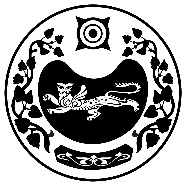 СОВЕТ ДЕПУТАТОВ МОСКОВСКОГО СЕЛЬСОВЕТАУСТЬ-АБАКАНСКОГО РАЙОНА